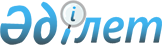 Об установлении квоты рабочих мест для инвалидов
					
			Утративший силу
			
			
		
					Постановление акимата города Лисаковска Костанайской области от 22 июня 2010 года № 287. Зарегистрировано Управлением юстиции города Лисаковска Костанайской области 21 июля 2010 года № 9-4-167. Утратило силу постановлением акимата города Лисаковска Костанайской области от 26 января 2016 года № 43

      Сноска. Утратило силу постановлением акимата города Лисаковска Костанайской области от 26.01.2016 № 43 (вводится в действие со дня принятия).      В соответствии с пунктом 2 статьи 31 Закона Республики Казахстан от 23 января 2001 года "О местном государственном управлении и самоуправлении в Республике Казахстан", подпунктом 5-2) статьи 7 Закона Республики Казахстан от 23 января 2001 года "О занятости населения", подпунктом 1) статьи 31 Закона Республики Казахстан от 13 апреля 2005 года "О социальной защите инвалидов в Республике Казахстан" акимат города Лисаковска ПОСТАНОВЛЯЕТ:



      1. Установить квоту рабочих мест для инвалидов в размере трех процентов от общей численности рабочих мест.



      2. Начальнику государственного учреждения "Отдел занятости и социальных программ акимата города Лисаковска" обеспечить направление инвалидов для трудоустройства на рабочие места в соответствии с квотой.



      3. Настоящее постановление вводится в действие по истечении десяти календарных дней после дня его первого официального опубликования.      Аким города                                В. Радченко      СОГЛАСОВАНО:      Начальник ГУ

      "Отдел занятости и социальных

      программ акимата города Лисаковска"

      _________________ Г. Бермухамбетова
					© 2012. РГП на ПХВ «Институт законодательства и правовой информации Республики Казахстан» Министерства юстиции Республики Казахстан
				